ANEXO 1. LISTADO DE EQUIPAMIENTO Y ESPECIFICACIONES TÉCNICAS DEL EQUIPAMIENTO DEL ÁREA DEL SERVICIO DE REHABILITACIÓN DE LA NUEVA CENTRAL DE SERVICIOS MÉDICOS DEL BANCO DE SEGUROS DEL ESTADO (BSE)Se deberá rellenar completamente y con los datos reales contrastables del equipamiento que se oferte, las tablas de características técnicas aquí descritas, incluyendo los modelos y sus referencias correspondientes del equipo / sistema / accesorio que se oferte, de forma individual, tanto de hardware como de software.Se incluirá junto con estas tablas de características técnicas del equipo / sistema que se oferte rellenas, un catálogo / brochure (información comercial) y un “data sheet” (información técnica; Puede ser el manual completo o parcial del libro de instrucciones de uso), en formato digital no protegido, para comprobación y validación de los datos incluidos.El ofertante, podrá ofertar equipos con variaciones a lo solicitado siempre dentro de los márgenes económicos y con iguales funcionalidades a los equipos solicitados.Los requerimientos eléctrico directo a la Red de 220-240 Vac 50 Hz, y donde sea necesario será obligatorio, toma externa de 12 Vcc (alimentación ambulancia).EQUIPOSANEXO 1A – ESPECIFICACIONES TÉCNICAS DEL EQUIPAMIENTOLICITACIÓN:		SERVICIO DE REHABILITACIÓN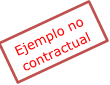 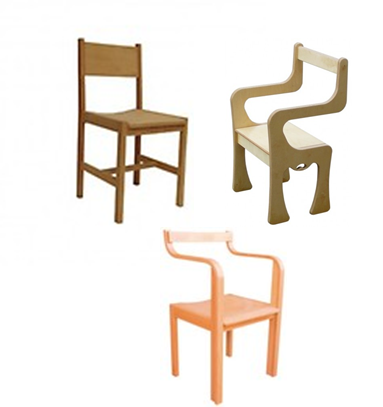 EquipoCódigo EquipoCódigo EspacioCant.Caja de herramientas básicasGE.REH01824221Cama elásticaBI.REH01914021Colchoneta para ejerciciosBI.REH02414078Escalera con rampaBI.REH04814061Escalera con rampaBI.REH04814071Hidrocolator calor para 4 compresasBI.REH06314061Hidrocolator calor para 4 compresasBI.REH06314121Jaula de suspensiónBI.REH06614071Juego 4 cuñas Skay diferentes tamañosBI.REH06714013Juego de pesas con soporteBI.REH06814013Juego de rulos BI.REH06914013Juegos de 6 sacos en skay en arena de 1/2 a 5 kg.BI.REH07014013Lámpara de IR, pieBI.REH07214032Mesa de tracción computarizadaBI.REH08224121Mesa de tracción computarizadaBI.REH08224141Set de ejercitadores para manos y dedosBI.REH10414028Set de pelotas lisas y corrugadasBI.REH106140210Silla para terapiaMC.REH11114065Silla para terapiaMC.REH11114126Silla para terapiaMC.REH111141510Tabla de Boheler (propiocepción)BI.REH11614071Taburete alto con respaldo, con ruedas y apoyapiésMC.XX03514071Tanques de hidroterapia de miembro inferiorBI.REH12114234Tanques de hidroterapia de miembro superiorBI.REH12214233Estación de EntrenamientoBI.REH05414061Estación de EntrenamientoBI.REH05414121Equipo:CAJA DE HERRAMIENTAS BÁSICASCódigo Equipo:Equipo:CAJA DE HERRAMIENTAS BÁSICASGE.REH018Local ubicación:2427Cantidad: 1Características técnicas solicitadasCaracterísticas técnicas OfertadasCaja de herramientas básicas para materiales termoplásticos, prótesis y orto prótesis.Se compone al menos por: EspecificarMartillo.Juego de destornilladores.Juego de alicates.Juego de llave inglesa.Taladro eléctrico.Juego de sierras manuales.Nivel de burbuja o digital.Cinta métrica.Juego de llaves Allen.Juego de limas.Equipo:CAMA ELÁSTICACódigo Equipo:Equipo:CAMA ELÁSTICABI.REH019Local ubicación:1402Cantidad: 1Características técnicas solicitadasCaracterísticas técnicas OfertadasCama elástica para trabajar alteraciones del equilibrio.Con base antideslizante.Deberá incluir barra de sujeción regulable de altura al menos 70 - 115 cm. Desmontable, apto para interior y exterior.Se deberá indicar dimensión de la misma y la capacidad de peso que es capaz de albergar, pero debe estar destinada para adultos.Equipo:COLCHONETA PARA EJERCICIOSCódigo Equipo:Equipo:COLCHONETA PARA EJERCICIOSBI.REH024Local ubicación:1407Cantidad: 8Características técnicas solicitadasCaracterísticas técnicas OfertadasColchoneta en gomaespuma de 25 kg. de densidad, tapizada en material resistente y de fácil limpieza.Dimensiones útiles 200 x 100  x 5 cm. Con asas.Equipo:ESCALERA CON RAMPACódigo Equipo:Equipo:ESCALERA CON RAMPABI.REH048Local ubicación:1406, 1407Cantidad: 1 + 1Características técnicas solicitadasCaracterísticas técnicas OfertadasSistema modular para escaleras con rampa.Los pasamanos deberán ser graduables en altura.Sistema adecuado para una correcta nivelación.Rampa forrada de material antideslizante. Armazón y pasamanos metálicos, rematados en cromo y poliéster o similar.Peldaños de madera barnizada con protecciones antideslizantes.Se deberá incluir: Especificar.1 x módulo de descanso de 600 x 600 x 630 mm aprox.1 x módulo de rampa de 2000 x 600 x 630 mm aprox.1 x módulo de escalera con tres peldaños. Altura del peldaño aproximadamente 20 mm.Equipo:HIDROCOLATOR CALOR PARA 4 COMPRESASCódigo Equipo:Equipo:HIDROCOLATOR CALOR PARA 4 COMPRESASBI.REH063Local ubicación:1406, 1412Cantidad: 1 + 1Características técnicas solicitadasCaracterísticas técnicas OfertadasHidrocolador de calor para 4 compresas.Unidad en acero inoxidable, con termostato y sensor para evitar sobrecalentamientos.Compacto, y de tamaño reducido.Debe incluir bastidor de acero inoxidable para la colocación de las compresas.Provisto de asa a cada lado para facilitar el manejo.Con sistema de indicación luminosa de encendido y apagado.Se debe incluir:1 x  tapa protectora.1 x Set de 8 compresas. Especificar características.Equipo:JAULA DE SUSPENSIÓN (Rocher)Código Equipo:Equipo:JAULA DE SUSPENSIÓN (Rocher)BI.REH066Local ubicación:1407Cantidad: 1Características técnicas solicitadasCaracterísticas técnicas OfertadasJaula de suspensión de Rocher. 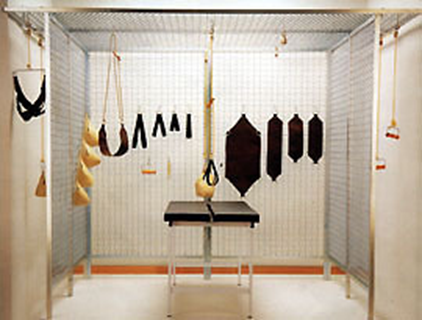 (Foto no contractual)Fabricado en estructura de acero pintado en epoxy formado por 4 bastidores de malla rizada galvanizada, anclados sobre 4 mástiles de tubo de acero cromado.Medidas aprox. de 200 x 200 x 182 cm. Especificar.Se deberá incluir1 x Juego de cinchas con hebillas para mesa acanalada.1 x Juego de sacos de 1/2 a 5 kg.1 x Zapato con enganches.1 x Talonera de lona con cuero y anillas. 1 x Cincha en forma de rombo para cabeza. 1 x  Cincha de 52x14cm aprox.2 x Cinchas de 30x7cm aprox.8 x Ganchos inoxidables en forma de "S". 1 x Muelle calibrado de 5kg. 1 x Muelle calibrado de 15kg.1 x Muelle calibrado de 25kg.6 x Poleas nylon.6 x Mosquetones cromados de 60mm.4 x Ganchos de carabina 70 mm. 2 x Empuñaduras con mango de madera. 3 x Tablillas madera 2 orificios.15 x Metros de cuerda nylon 6mm. 1 x mesa de tratamiento acanalada estructura metálica pintada epoxy cabezal abatible con regulación continua, tapizada sobre foam de 25 (densidad) aprox. de: 180 x 70 x 70 cm aprox.Equipo:JUEGO 4 CUÑAS SKAY DIFERENTES TAMAÑOSCódigo Equipo:Equipo:JUEGO 4 CUÑAS SKAY DIFERENTES TAMAÑOSBI.REH067Local ubicación:1401Cantidad: 3Características técnicas solicitadasCaracterísticas técnicas OfertadasJuego cuñas de gomaespuma de 25 kg. de densidad tapizadas de las siguientes medidas aproximadas:1 x 30x50x15cm. 1 x 40x50x20cm.1 x 50x50x30cm. 1 x 30x30x10cm.(Se deberán indicar el número y las medidas de las cuñas que se ofrecen)Equipo:JUEGO DE PESAS CON SOPORTECódigo Equipo:Equipo:JUEGO DE PESAS CON SOPORTEBI.REH068Local ubicación:1401Cantidad:3Características técnicas solicitadasCaracterísticas técnicas OfertadasJuego de 12 pesas de 1/2 a 5 kg. en acero cromado con indicador de peso.Compuesto por:2 x pesas de 1/2 kg. 2 x pesas de 1 kg. 2 x pesas de 2 kg.2 x pesas de 3 kg. 2 x pesas de 4 kg. 2 x pesas de 5 kg. 1 x soporte para 12 pesas en madera barnizada.Equipo:JUEGO DE RULOSCódigo Equipo:Equipo:JUEGO DE RULOSBI.REH069Local ubicación:1401Cantidad: 3Características técnicas solicitadasCaracterísticas técnicas OfertadasJuego de rulos de gomaespuma de 25kg. de densidad, tapizados de diferentes tamaños aproximados:1 de 50x15cm. 1 de 60x20cm.1 de 60x30cm. (Se deberá indicar el número y las dimensiones de los rulos que se oferten)Equipo:JUEGOS DE 6 SACOS EN SKAY EN ARENA DE 1/2 A 5 kgCódigo Equipo:Equipo:JUEGOS DE 6 SACOS EN SKAY EN ARENA DE 1/2 A 5 kgBI.REH070Local ubicación:1401Cantidad: 3Características técnicas solicitadasCaracterísticas técnicas OfertadasJuegos de 6 sacos en skay o similar en arena de 1/2 a 5 kg.Deben de disponer de anilla.Composición:1 x saco de arena de medio kilo1 x saco de arena de un kilo1 x saco de arena de dos kilos1 x saco de arena de tres kilos1 x saco de arena de cuatro kilos1 x saco de arena de cinco kilos1 x saco de arena de medio kilo(Se deberá indicar el número y las dimensiones de los rulos que se oferten)Equipo:LÁMPARA DE IR, PIECódigo Equipo:Equipo:LÁMPARA DE IR, PIEBI.REH072Local ubicación:1403Cantidad: 2Características técnicas solicitadasCaracterísticas técnicas OfertadasLámpara de infrarrojo de pie.Foco multidireccional.Pantalla reflectora de aluminio anodizado.Graduable en altura.Base móvil provista de 5 ruedas. Se valorara que cumpla con producto clase IIa.Equipo:MESA DE TRACCIÓN COMPUTERIZADACódigo Equipo:Equipo:MESA DE TRACCIÓN COMPUTERIZADABI.REH082Local ubicación:2412, 2414Cantidad: 1 + 1Características técnicas solicitadasCaracterísticas técnicas OfertadasMesa de tracción, eléctrica, con cabezal eléctrico compuesto por:Mesa para soporte de paciente.Al menos de tres secciones.Estructura metálica rematada en cromo y poliéster o pintada en epoxy.Tapicería ignífuga.Dimensiones aprox. no inferiores.: 1900 x 700 x 500 - 900 mm.Cabezal eléctrico.Capaz de realizar tracciones cervicales y lumbares continuas, estáticas, intermitentes, progresivas y ciclista terapéutica.Debe permitir establecer la fuerza, tiempo de trabajo, tiempo de descanso, progresión, ciclos y etapas de adaptación de cada tratamiento según patología personal y la posibilidad de retroalimentación.Con pantalla de control.Se valorará plataforma de uso en entorno Windows.Capacidad de fuerza de ajuste al menos de 1 a 20 Kg para cervical; de 1 a 80 Kg para lumbar.Capacidad de ajuste del tiempo de aplicación al menos de 1 a 50 min.Con control remoto para el paciente.Se deberá indicar:Dimensiones (mm).Consumo de energía VA.Clase de seguridad.Se incluirán los siguientes accesorios:1 x Almohada media caña antilordosis.1 x Cabezal eléctrico con percha y fronda.1 x Base para cabezal eléctrico. 1 x Cabezal para auto elongación compuesto por: base con poleas, percha, fronda, cuerda, manillar, 2 tensores y 2 pedales.1 x Soporte de tracción cervical.1 x Banqueta apoyo piernas.1 x Soporte fijación axilar.1 x Faja torácica.1 x Faja pélvica.Equipo:SET DE EJERCITADORES PARA MANOS Y DEDOSCódigo Equipo:Equipo:SET DE EJERCITADORES PARA MANOS Y DEDOSBI.REH104Local ubicación:1402Cantidad: 8Características técnicas solicitadasCaracterísticas técnicas Ofertadas4 x set para la educación funcional y tonificación de músculos intrínsecos de manos con diferentes tensiones.4 x set para trabajar arco de movimiento de las articulaciones de mano, estiramientos y resistencias de musculo con 12 posibilidades.2 x set de material flexible que permite el trabajo de motilidad fina y tonificación de la mano.4 x unidades de extensión para mano que facilita la extensión y flexión de dedos.Equipo:SET DE PELOTAS LISAS Y CORRUGADASCódigo Equipo:Equipo:SET DE PELOTAS LISAS Y CORRUGADASBI.REH106Local ubicación:1402Cantidad: 10Características técnicas solicitadasCaracterísticas técnicas Ofertadas10 x pelotas de goma lisa de 20 cm y 10 de 30 cm.Equipo:SILLA PARA TERAPIACódigo Equipo:Equipo:SILLA PARA TERAPIAMC.REH111Local ubicación:1406, 1412, 1415Cantidad: 5 + 6 + 10Características técnicas solicitadasCaracterísticas técnicas OfertadasSilla para terapia y rehabilitación, en madera, barnizada en su color, sin partes metálicas.Dimensiones aprox. Largo: 90cm Ancho: 60cm Alto: 55cm. Especificar.Equipo:TABLA DE BOHELER (PROPIOCEPCION)Código Equipo:Equipo:TABLA DE BOHELER (PROPIOCEPCION)BI.REH116Local ubicación:1407Cantidad: 1Características técnicas solicitadasCaracterísticas técnicas OfertadasTabla de Bohele para ejercicios de propiocepción.Construcción íntegra en madera maciza de haya, para proporcionar confort y seguridad durante el ejercicio.Con superficie de poliuretano o similar rugosa y antideslizante.Equipo:TABURETE ALTO CON RESPALDO, CON RUEDAS Y APOYAPIESCódigo Equipo:Equipo:TABURETE ALTO CON RESPALDO, CON RUEDAS Y APOYAPIESMC.XX035Local ubicación:1407Cantidad: 1Características técnicas solicitadasCaracterísticas técnicas OfertadasTaburete alto con respaldo, con ruedas.Estructura de acero cromado. Se valorará estructura en acero inoxidable. Describir e indicar AISI.Con elevación a gas.Tapizado en skay o similar de fácil limpieza e higiene.Respaldo regulable en altura.Peana de aluminio con cinco ruedas giratorias de 50 mm.Equipo:TANQUES DE HIDROTERAPIA DE MIEMBRO INFERIORCódigo Equipo:Equipo:TANQUES DE HIDROTERAPIA DE MIEMBRO INFERIORBI.REH121Local ubicación:1423Cantidad: 4Características técnicas solicitadasCaracterísticas técnicas OfertadasTanque de hidroterápia móvil, con ruedas giratorias y freno cada una de ellasDispondrá de 4 ruedas, dos de ellas con freno.Fabricado completamente en acero inoxidable AISI 316.Tanque aproximado de 60 l de capacidad. Especificar.Con turbina graduable en altura, con control de presión para la regulación de burbujas.Con control de intensidad para poder ajustar el nivel de agitación y flujo de cada paciente.Termómetro para el control de la temperatura. Graduación de altura mediante elevador, lo que nos facilita el tratamiento de miembros inferiores y superiores.Flujo de agua no inferior a 210 l/m.Motor al menos de: 0,70 CV. Especificar.Protección IP55. Cable de alimentación grado hospitalario. Certificado CE, FDA, clase IIa o su equivalente. Especificar.Equipo:TANQUES DE HIDROTERAPIA DE MIEMBRO SUPERIORCódigo Equipo:Equipo:TANQUES DE HIDROTERAPIA DE MIEMBRO SUPERIORBI.REH122Local ubicación:1423Cantidad: 3Características técnicas solicitadasCaracterísticas técnicas OfertadasTanque de hidroterápia móvil, con ruedas giratorias y freno cada una de ellasDispondrá de 4 ruedas, dos de ellas con freno.Fabricado completamente en acero inoxidable AISI 316.Tanque aproximado de 30 l de capacidad. Especificar.Con turbina graduable en altura, con control de presión para la regulación de burbujas.Con control de intensidad para poder ajustar el nivel de agitación y flujo de cada paciente.Termómetro para el control de la temperatura. Tratamiento de miembros superiores.Flujo de agua no inferior a 210 l/m.Motor al menos de: 0,70 CV. Especificar.Protección IP55. Cable de alimentación grado hospitalario. Certificado C, FDA, clase IIa o su equivalente. Especificar.Equipo:ESTACIÓN DE ENTRENAMIENTOCódigo Equipo:Equipo:ESTACIÓN DE ENTRENAMIENTOBI.REH054Local ubicación:1406, 1412Cantidad: 1 + 1Características técnicas solicitadasCaracterísticas técnicas OfertadasEstación de ejercicio tipo Theraband o similar.Combina ejercicios de fortalecimiento, equilibrio y flexibilidad. Especialmente diseñada para integrar el uso de elásticos de progresiva resistencia para trabajos de fuerza con balones, steps y elementos de control de la estabilidad.La cavidad central puede incorporar cualquier tipo de balón de ejercicio, así como tablas de equilibrio. La base debe pesar al menos 6 kg, siendo ligera y apilable. La base debe tener al menos 5 puntos de conexión.Se deberá incluir:1 x set de elásticos de 4 intensidades diferentes progresivas y 3 longitudes.2 x juegos de entrenadores de estabilidad.1 x set de accesorios compuesto por 1 x cinturón + 2 x Tirantes de Asistencia + 1 x Cinta para Cabeza, 1 x Barra de Ejercicios, 2 x Tirantes para Extremidades + 2 x Manijas de Ejercicios y un Rack de Accesorios.4 x póster con al menos 20 ejercicios.3 x pelotas de ejercicios en diferentes colores.Se deberá describir todo los accesorios que se incorporan en la oferta.